۳۸ - ای ثابت بر پيمانحضرت عبدالبهاءاصلی فارسی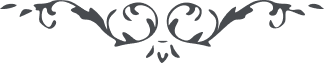 ۳۸ - ای ثابت بر پيمان ای ثابت بر پيمان، همواره مشمول لحظات عين عنايت حقّ بوده و منظور نظر الطاف خواهی بود مطمئن باش تأييد ربّ فريد شامل است و فضل و الطافش کامل شبنمی از اين الطاف حکم يمی دارد و ذرّه‌ای از اين عطا حکم آفتابی هر چند در اين جهان پديدار نه ولی در جهان الهی آشکار گردد و در عالم ملکوت نا متناهی پديدار شود. زيرا اين جهان وسعت ظهور چنين موهبت ندارد چه که عالم رحم را گنجايش ظهور مواهب الهی از سمع و بصر و شمّ و ذائقه و ادراک نبود و همچنين اين جهان تنگ و تاريک را وسعت و فسحت ظهور کمالات نا متناهيه نه. انشاء الله همواره مؤيّد و موفّق خواهی بود. 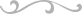 